ГУБЕРНАТОР АМУРСКОЙ ОБЛАСТИРАСПОРЯЖЕНИЕот 19 декабря 2023 г. N 285-рО ПРИСУЖДЕНИИ ПРЕМИИ ГУБЕРНАТОРА АМУРСКОЙ ОБЛАСТИЗА ЗНАЧИТЕЛЬНЫЙ ВКЛАД В РАЗВИТИЕ ДОБРОВОЛЬЧЕСТВАВ соответствии с постановлением Губернатора Амурской области от 20 ноября 2020 г. N 268 "О премии Губернатора Амурской области за значительный вклад в развитие добровольчества" и на основании решения экспертного совета по присуждению премии Губернатора Амурской области за значительный вклад в развитие добровольчества от 27 ноября 2023 г. N 1:1. Присудить премию Губернатора Амурской области за значительный вклад в развитие добровольчества лицам согласно приложению к настоящему распоряжению.2. Министерству образования и науки Амурской области (Яковлева С.В.) произвести выплату премии лауреатам в размере, установленном пунктом 1.3 Положения о премии Губернатора Амурской области за значительный вклад в развитие добровольчества, утвержденного постановлением Губернатора Амурской области от 20 ноября 2020 г. N 268.ГубернаторАмурской областиВ.А.ОРЛОВПриложениек распоряжениюГубернатораАмурской областиот 19 декабря 2023 г. N 285-рСПИСОКЛАУРЕАТОВ ПРЕМИИ ГУБЕРНАТОРА АМУРСКОЙОБЛАСТИ ЗА ЗНАЧИТЕЛЬНЫЙ ВКЛАДВ РАЗВИТИЕ ДОБРОВОЛЬЧЕСТВА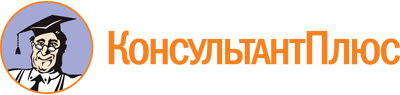 Распоряжение Губернатора Амурской области от 19.12.2023 N 285-р
"О присуждении премии Губернатора Амурской области за значительный вклад в развитие добровольчества"
(вместе со "Списком лауреатов премии Губернатора Амурской области за значительный вклад в развитие добровольчества")Документ предоставлен КонсультантПлюс

www.consultant.ru

Дата сохранения: 02.06.2024
 N п/пНоминацияФамилия, имя, отчествоМуниципальное образование12341."Доброе дело"Рябчун Никита Александровичг. Свободный2."Поисково-спасательное волонтерство"Гостева Олеся Александровнаг. Свободный3."Корпоративное волонтерство"Бурмага Сергей Алексеевичг. Благовещенск4."Корпоративное волонтерство"Польшин Дмитрий Михайловичг. Белогорск5."Правовое волонтерство"Логинова Оксана Дмитриевнаг. Благовещенск6."Волонтерство просвещения"Почтарь Александр АндреевичЗАТО Циолковский7."Юный доброволец"Михайлова Анастасия АлексеевнаБурейский муниципальный округ8."Организатор добровольчества"Громова Ольга Викторовнаг. Свободный9."Медиа-волонтерство"Лушпей Наталья ПавловнаШимановский муниципальный округ10."Медиа-волонтерство"Мартынова Анна Александровнаг. Благовещенск11."Волонтерство в сфере зоозащиты"Пискунов Алексей Сергеевичг. Благовещенск12."Спортивное волонтерство"Михайлова Александра СергеевнаБурейский муниципальный округ13."Волонтерство в сфере жилищно-коммунального хозяйства"Задворная Анна Михайловнаг. Благовещенск14."Волонтерство в сфере культуры"Кузин Тимур ВитальевичБлаговещенский муниципальный округ15."Патриотическое волонтерство"Архипов Николай Петровичг. Райчихинск16."Экологическое волонтерство"Черепанова Дарья Николаевнаг. Тында17."Инициатива года"Жидкина Наталья Афанасьевнаг. Тында18."Медицинское волонтерство"Шушарин Никита Дмитриевичг. Благовещенск19."Серебряное волонтерство"Сопнев Александр Васильевичг. Благовещенск20."Событийное волонтерство"Литвинюк Анжела Александровнаг. Белогорск21."Социальное волонтерство"Лихачева Карина Сергеевнаг. Благовещенск22."Социальное волонтерство"Ярошенко Ольга НиколаевнаИвановский муниципальный округ